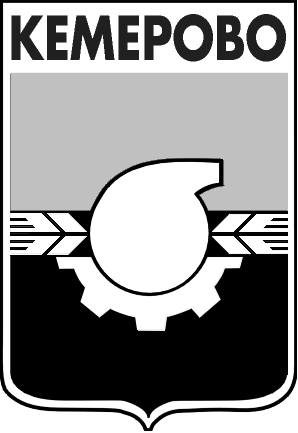 АДМИНИСТРАЦИЯ ГОРОДА КЕМЕРОВОПОСТАНОВЛЕНИЕот 27.09.2018 № 2037Об условиях приватизации здания, расположенного по адресу: г. Кемерово, ул. Новостроевская, 4аВ соответствии с Федеральным законом от 21.12.2001 № 178-ФЗ 
«О приватизации государственного и муниципального имущества», положением «О порядке приватизации муниципального имущества города Кемерово», утвержденным решением Кемеровского городского Совета народных депутатов от 24.04.2015 № 403, Прогнозным планом приватизации муниципального имущества города Кемерово на 2018 год, утвержденным решением Кемеровского городского Совета народных депутатов от 24.11.2017 № 96, отчетом об оценке рыночной стоимости от 29.08.2018 № 1-1495/11, выполненным ООО «Независимый экспертно-консалтинговый центр»:1. Признать утратившим силу постановление администрации города Кемерово от 06.08.2018 № 1656 «Об условиях приватизации здания, расположенного по адресу: г. Кемерово, ул. Новостроевская, 4а».2. Утвердить  условия приватизации здания общей площадью 600,2 кв.м (кадастровый номер: 42:24:0601008:4362), расположенного по адресу:                          г. Кемерово, ул. Новостроевская, 4а.2.1. Установить способ приватизации – продажа муниципального имущества на аукционе.2.2. Установить форму подачи предложений о цене – открытая.2.3. Установить начальную цену здания в соответствии с отчетом об оценке рыночной стоимости в размере 4 350 000 (четыре миллиона триста пятьдесят тысяч) рублей с учетом НДС.2.4. Продажа муниципального имущества осуществляется одновременно с земельным участком общей площадью 634,06 кв.м (кадастровый номер: 42:24:0601008:0270) стоимостью  425 000 (четыреста двадцать пять тысяч) рублей, НДС не облагается.3. Комитету по работе со средствами массовой информации 
администрации города Кемерово (Е.А.Дубкова) обеспечить официальное опубликование настоящего постановления.4. Контроль за исполнением данного постановления возложить 
на  председателя комитета по управлению муниципальным имуществом города Кемерово Н.Ю.Хаблюка.Глава города 						                                 И.В.Середюк